 01.07.2014                          с.Старомукменево                             №17-П                                                 О подготовке местных нормативов градостроительного проектирования муниципального образования Старомукменевский сельсовет Асекеевского района Оренбургской области. В целях исполнения Положения о составе, порядке подготовки и утверждения местных нормативов градостроительного проектирования муниципального образования Старомукменевский сельсовет Асекеевского района Оренбургской области, в соответствии с гл. 3.1Градостроительного кодекса Российской Федерации, ст. 14 Федерального Закона № 131-ФЗ от 06.10.2003 года «Об общих принципах организации местного самоуправления в Российской Федерации», закона Оренбургской области «О градостроительной деятельности на территории Оренбургской области»,руководствуясь Уставом муниципального образования:Постановляю:1. Администрации муниципального образования   приступить к организации работ по подготовке проекта местных нормативов градостроительного проектирования муниципального образования Старомукменевский сельсовет Асекеевского района Оренбургской области.2. Срок подготовки проекта местных нормативов градостроительного проектирования муниципального образования Старомукменевский сельсовет Асекеевского района Оренбургской области   с момента заключения договора с проектной организацией до его окончания.3. Постановление вступает в силу с момента его подписания.4. Контроль за выполнением данного постановления оставляю за собой.Глава администрации МО                                                                                   Н.Ш.Аглиуллина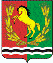                                         АДМИНИСТРАЦИЯ   МУНИЦИПАЛЬНОГО ОБРАЗОВАНИЯ  СТАРОМУКМЕНЕВСКИЙ СЕЛЬСОВЕТАСЕКЕЕВСКОГО РАЙОНА  ОРЕНБУРГСКОЙ ОБЛАСТИП О С Т А Н О В Л Е Н И Е